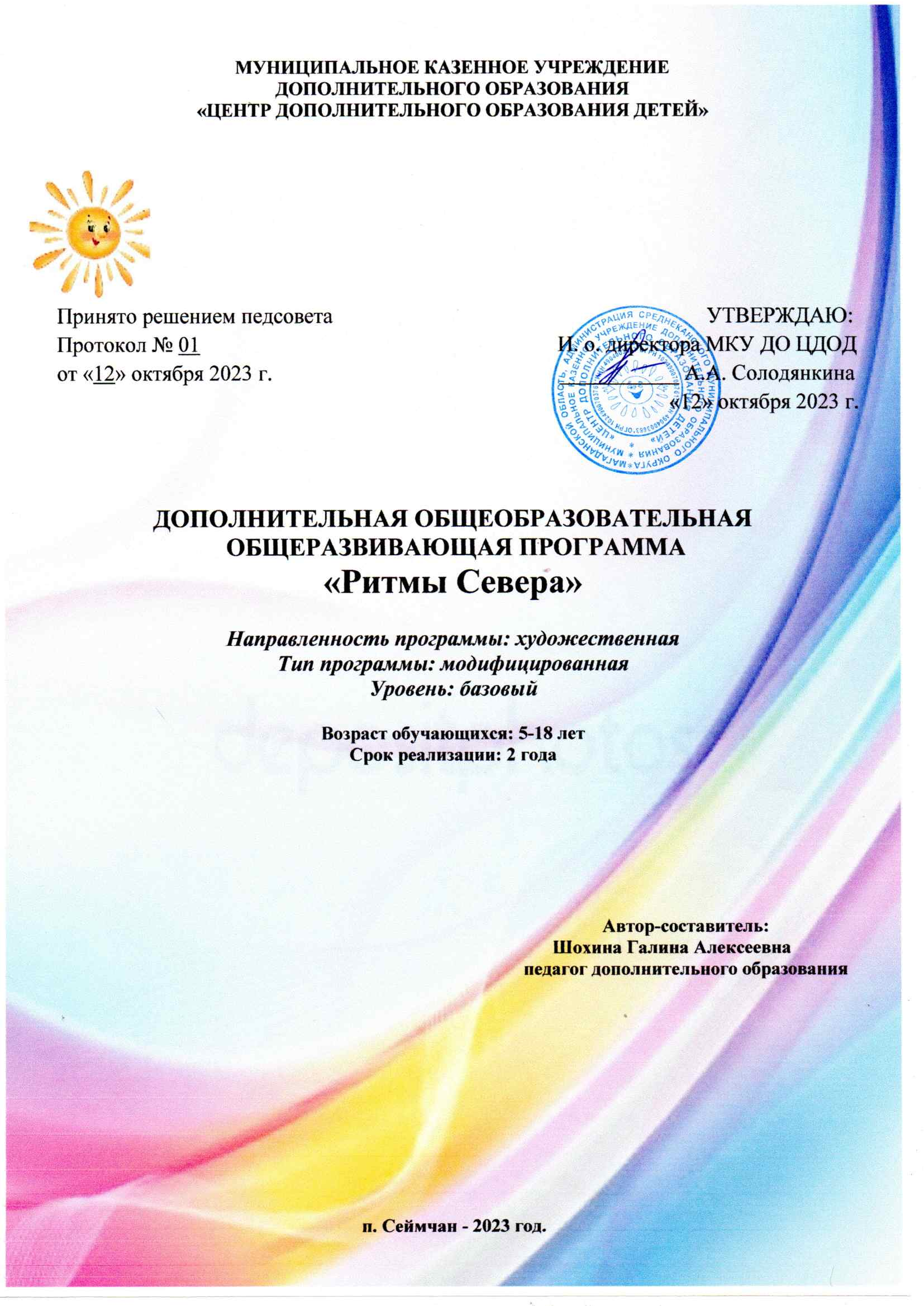 ПОЯСНИТЕЛЬНАЯ ЗАПИСКА   Дополнительная общеразвивающая программа «Ритмы Севера» разработана в соответствии с нормативно – правовыми документами:  1.   Федеральный Закон № 273 от 29.12.2012 года «Об образовании в РФ». 2.   Концепция развития дополнительного образования детей, утвержденная распоряжением      Правительства Российской Федерации от 04 сентября 2014 года № 1726-р. 3.   Целевая модель развития региональных систем дополнительного образования детей, утвержденная приказом Министерством Просвещения России от 03.09.2019 № 467. 4.   СанПиН 2.4.4. 3172 -14 «Санитарно – эпидемиологические требования к устройству, содержанию и организации режима работы образовательных организаций дополнительного образования детей» 5.   Приказа Министерства Просвещения РФ от 09.11.2018 года № 196 «Об утверждении Порядка организации и осуществления образовательной деятельности по дополнительным общеобразовательным программам». 6.   Методические рекомендации по проектированию дополнительных общеразвивающих программ № 09 – 3242 от 18.11 2015 года. 7.   Приказ Минтруда России от 05.05.2018 года №298н «От утверждения профессионального стандарта Педагог дополнительного образования детей и взрослых».8. Распоряжением Правительства Российской Федерации от 29 мая 2015 года № 996-р «Стратегия развития воспитания в Российской Федерации на период до 2025 года».                                                      АННАТАЦИЯ   Танцы у народов Севера, являлись любимым развлечением, и без них не обходилось ни одно общественное или семейное торжество. Зародившись в глубокой древности, хореография народов Севера создавалась и оттачивалась веками, вырабатывая множество интересных исполнительских форм и приемов. Труд и быт, условия и образ жизни, героика наездничества, стойкость духа и чувство достоинства, гордость и самообладание - все это отразилось в северных танцах. В танце молились богам, на языке танца выражали любовь и ненависть, добро и зло, радость и горе.   Занятия северными танцами способствуют развитию общекультурного кругозора, формируют определенные эстетические принципы и ценности, а также позитивные физиологические показатели ребенка: физическое здоровье и выносливость, гармоничное телосложение, придает движениям четкость, уверенность и красоту.                                                    НАПРАВЛЕННОСТЬ                                                                                                     Дополнительная общеразвивающая программа имеет художественную направленность и предназначена для обучения детей технике исполнения северных танцев, развитие хореографических способностей. По уровню освоения форма занятий: групповая, индивидуальная. По времени реализации двухгодичная.                                                           НОВИЗНА                                                                                                                                                              Новизна программы состоит в личностно ориентированном обучении. Задача педагога дополнительного образования состоит не в максимальном ускорении развития творческих способностей ребенка, а прежде всего в том, чтобы создать каждому обучающемуся все условия для наиболее полного раскрытия и реализации способностей.АКТУАЛЬНОСТЬ ПРОГРАММЫАктуальность данной программы связана с тем, что занятия северными танцами не только учат понимать и создавать прекрасное, они развивают образное мышление, фантазию, дают гармоничное, пластичное развитие. Особое внимание уделяется изучению быта, нравов, традиций танцевальной культуры северных народностей, развивают эмоционально-нравственную и сенсорную культуру личности, пробуждают способность видеть, ценить и создавать красоту в жизни и искусстве; развивать воображение и творческие способности, закладывать основы художественной культуры современного человека. А также воспитывается любовь к культуре и традициям народов Севера.Хореографические занятия северным танцем подразумевает углубленное знакомство и практические занятия к формам фольклора: к языку, литературе, танцам, играм, мифам, ритуалам и ремеслам. Программа ориентирована на формирование доброжелательной атмосферы на занятиях, прививает уважительное отношение к сохранению народных традиций, развитию навыков сотрудничества и сотворчества.ПЕДАГОГИЧЕСКАЯ ЦЕЛЕСООБРАЗНОСТЬ        Объясняется основными принципами, на которых основывается вся программа, это – принцип взаимосвязи обучения и развития; принцип взаимосвязи эстетического воспитания с хореографической и физической подготовкой, что способствует развитию творческой активности детей, дает детям возможность участвовать в постановочной и концертной деятельности.  Эстетическое воспитание помогает становлению основных качеств личности: активности, самостоятельности, трудолюбия. Программный материал нацелен на развитие ребенка, на приобщение его к здоровому образу жизни в результате разностороннего воспитания (развитие разнообразных движений, укрепление мышц; понимание детьми связи красоты движений с правильным выполнением физических упражнений и др.).                                                      ЦЕЛЬ ПРОГРАММЫ     Ознакомить детей с обычаями и элементами танцевального искусства коренных малочисленных народов севера и сформировать умения и навыки в изучении элементов фольклорных танцев малочисленных народов севера.В процессе реализации программы решаются следующие основные задачи:Обучающие задачи:                                                                                                                           Обучение разнообразным хореографическими техниками;                                         Знакомство с основами художественного искусства;                                          Обучение умению выразительности в передаче национального колорита через танцевальные движения и пластику;                                                                 Расширение знаний о народных традициях коренных жителей Севера.            Развивающие задачи:                                                                                                                          Развитие чувства ритма, музыкального слуха, танцевальной выразительности;                                                                                 Развитие координации движений и пластики, навыков владения своим телом;                                                                                                           Развитие выворотности ног;                                                                                                                      Развитие волевых качеств личности (терпение, умения доводить работу до конца).   Воспитательные задачи:                                                                                                                  Воспитание любви к природе и окружающему миру;                                                            Воспитание эстетических чувств;                                                                                                      Воспитание трудолюбия, коллективизма, человечности и милосердия, обязательности и ответственности;                                                                                                              Воспитание осознанного отношения к восприятию музыки, чтобы открыть для него богатый мир добра, света, красоты и научить творческой деятельности.                  ОТЛИЧИТЕЛЬНАЯ ОСОБЕННОСТЬ ПРОГРАММЫ     Идея программы – диалог с танцевальной культурой народов Севера, позволяющий обучающимся построить субъективно-значимое отношение с культурой и обрести себя как субъект культуры. Программа включает в себя достижения северной культуры и культурные традиции, отвечает задачам становления гражданского общества и правового государства и соответствует интересам, образовательным потребностям и учитывает уровень развития детей; обеспечивает развитие мотивации личности подростка к познанию и творчеству, личной культуре, а также развитию коммуникативных способностей. Помимо обучения, воспитания и творческого развития личности, программа решает ряд социально значимых проблем, таких как: обеспечение занятости подростков, их самореализация и социальная адаптация, формирование здорового образа жизни, профилактика безнадзорности, правонарушений и других асоциальных проявлений среди детей. Программа в полном объеме обеспечивает эмоциональное благополучие и стимулирует мотивацию подростков к познанию и творчеству. Содержание программы направлено на изучение характерных особенностей, манеры и техники исполнения танцев Северных народов.Возраст детей, участвующих в реализации данной дополнительной общеобразовательной программы от 5 до 18 лет.  В объединение принимаются все желающие на основании заявления от родителей и медицинской справки.СРОКИ РЕАЛИЗАЦИИ ПРОГРАММЫПрограмма рассчитана на 2 года обучения. Возраст обучающихся от 5 до 18 лет. Продолжительность занятий для обучающихся составляет: 5–7 лет -30 минут, для 7- 18 лет – 45 минут. Общая продолжительность образовательного процесса составляет 204 часа.ФОРМА И РЕЖИМ ЗАНЯТИЙЗанятия проводятся 3 раза в неделю по 2 часа. Содержание занятий и практический материал подбирается с учетом возрастных особенностей и физических возможностей детей. Занятие предполагает постепенное увеличение физической нагрузки на организм ребёнка и сопровождается объяснением, показом движений, самостоятельной работой, анализом. Каждое занятие включает в себя теоретическую и практическую часть. Основное место отводится практической репетиционной работе.Формы занятий: традиционное занятие; комбинированное занятие; практическое занятие; праздник, конкурс, фестиваль; репетиция; концерт, открытый урок.Формы организации деятельности воспитанников на занятии: фронтальная; в парах; групповая; индивидуально-групповая;Структура занятия состоит: 5 минут – организационная часть (план занятия).10 минут - разминка (повышение температуры тела, ускорение кровотока, растяжка)20 минут – основная часть (изучение элементов и узоров танцев).5 минут - комплекс упражнений на расслабление мышц и восстановление дыхания.5 минут – подведение итогов занятия (закрепление).ОЖИДАЕМЫЕ РЕЗУЛЬТАТЫ                                                                    В результате освоения содержания программы по фитнес-аэробикипервого года обучения обучающиеся должны:Знать:Названия основных танцевальных движений и элементов;Основы северного фольклора (традиции, обряды, народные игры, песни, танцы, отличительные особенности сценического костюма и народно-сценического танца). Позиции ног и рук.уметь:Исполнять основные движения северного танца. Выразительно двигаться в соответствии с музыкальными образамиК концу второго года обучения учащиеся будут:знать:Манеру исполнения национальных танцев. уметь:Поставить рисунок танца.Правильно исполнять основные элементы упражнений.Четко выполнять изученные элементы танца.ФОРМЫ КОНТРОЛЯ УРОВНЯУСВОЕНИЯ МАТЕРИАЛАВ процессе реализации программы используются следующие виды контроля: входной, текущий, промежуточный и итоговый.В начале учебного года проводится входной контроль с целью определения развитости способностей, наличия интереса к танцевальному искусству. Данный контроль позволяет определить эффективность обучения   по программе, внести изменения в учебный процесс. В течение учебного года проводится текущий и промежуточный контроль, целью этого контроля является определение степени усвоения обучающимися учебного материала. Текущий контроль проводится на каждом занятии в виде контроля правильности выполнения упражнений, промежуточный контроль – участие в мероприятиях МКУ ДО ЦДОД в течение учебного года. В конце учебного года проходит отчетный концерт (итоговый контроль).    Важным параметром успешного обучения является устойчивый интерес к занятиям, который проявляется в регулярном посещении занятий каждым ребенком. Эти показатели постоянно анализируются педагогом и позволяют ему корректировать свою работу.   В учебном процессе важная роль отводится воспитательной работе. Это не только экскурсии, посещение выставок, музея, концертов, но и цикл бесед по этике и эстетике, основам безопасности жизнедеятельности и здоровому образу жизни.   Работа с родителями предполагает проведение родительских собраний в начале и конце учебного года, открытых занятий.   Организационная работа строится с учетом целей и задач, содержания и формы работы объединения. Она заключается в составлении расписания занятий (количество часов, время занятий), ведении журнала посещаемости, выборе родительского комитета, составлении тематических планов, заботе о чистоте и порядке в кабинете, сохранности станков, зеркал, музыкального инструмента, проверке внешнего вида учеников (форма, прическа, обувь), беседах с родителями о целях и задачах, перспективном плане работы объединения, предстоящих выступлениях и конкурсах, поездках.УЧЕБНО - ТЕМАТИЧЕСКИЙ ПЛАНПервый год обученияСОДЕРЖАНИЕ ПРОГРАММЫ                                                     Первый год обучения1. Вводное занятиеТеория: Организационные вопросы. Введение в образовательную программу объединения «Ритмы Севера». Цели. Задачи. 2.Инструкция по Т.Б.Теория: Инструктаж по технике безопасности, правила и традиции объединения «Ритмы Севера», правила поведения на занятиях.3. Теоретическая подготовкаТеория: Беседы и презентации на тему: Содержание занятий по хореографии на 1-ом году обучения, «Что такое танец?», «Жизнь народов Севера», «Что такое экзерсис?».4.Позиции рукПрактика: Изучение позиции рук 1,2,3.5.Позиции ногПрактика: Изучение позиции ног 1,2,3,4,5,6.6.Основные движения в северных танцахТеория: Знакомство детей с элементами танцевальных движений. Ориентировка в пространстве. Основные понятия: музыка, темп, такт. Практика: Положения рукПоложения рук при вольной импровизации танцаПоложения рук при изображении птиц и животныхДвижения рукДвижения верхней части тела (голова, плечи, корпус).7. Основные ходы и движения на местеТеория: Знакомство детей с элементами ходьбы (шаг энергичный, бодрый, торжественный, узорный шаг, прыжки). Умение дышать во время прыжка. Практика: Толчкообразные движения ног                                                                                 Переступания с ноги на ногу                                                                                                                        Повороты                                                                                                                                                                        Шаг с одним толчком в коленях                                                                                                                                Шаг накрест                                                                                                                                                                        Шаг накрест с поворотом на 1808. Комплекс общеразвивающих упражнений на различные группы мышцТеория: Знакомство детей с упражнениями на различные группы мышц.Практика: Выполнения тренировочных упражнений на полу. Комплекс упражнений направленный на укрепление, расслабление и улучшение эластичности мышц и связок, спины, брюшного пресса, ног, стоп, повышение гибкости суставов.9. «Экзерсис» у станкаТеория: Беседа и видео-просмотр «Что такое экзерсис?»Практика: 1.  Plies2. Battements tendus3. Battements tendus jetes4. Ronds de jamde par terre из I поз.ног во II поз.ног и из II п.н в I поз.ног5. Grand battements jetes6. Releves — лицом к станку7. Лицом к станку перегибы корпуса10. Ходьба разного характера. Практика: Разучивание шагов, переходов, прыжков, поддержек, перестроений.Движение в соответствии с характером музыки. «Хороводный шаг».  Плавный хоровод, змейка с воротцами, движение хороводным шагом со сменой положения рук, не останавливая движений. Синхронность. «Пружинящий шаг». Учащиеся делают легкий подскок и немного приседают.            «Поскоки».  Художественные прыжки в высоту и длину.11. Танец «Северное сияние»Теория: Видео-показ и просмотр методики исполнения основных движений танцаПрактика: Составление и изучения этюдов на основе изученных танцевальных элементов.12.Танец «Полет чайки»Теория: Видео-показ и просмотр методики исполнения основных движений танцаПрактика: Составление и изучения этюдов на основе изученных танцевальных элементов.13. Танец «Северный хоровод»Теория: Видео-показ и просмотр методики исполнения основных движений танцаПрактика: Составление и изучения этюдов на основе изученных танцевальных элементов.14. Итоговое занятиеТеория: Вопросы и объяснения по разделам программыПрактика: Задания по разделам программы. Подведение итогов за год.УЧЕБНО - ТЕМАТИЧЕСКИЙ ПЛАНВторой год обученияСОДЕРЖАНИЕ ПРОГРАММЫ                                                    Второй год обучения1. Вводное занятиеТеория: Организационные вопросы. Введение в образовательную программу объединения «Ритмы Севера». Цели. Задачи. 2.Инструкция по Т.Б.Теория: Инструктаж по технике безопасности, правила и традиции объединения «Ритмы Севера», правила поведения на занятиях.3. Теоретическая подготовкаТеория: Беседы и презентации на тему: Содержание занятий по хореографии на 2-ом году обучения, «История танцевальных движений», «История бубна», «Музыка севера».4.Основные движения в северных танцахТеория: Повтор элементов танцевальных движений. Ориентировка в пространстве. Основные понятия: музыка, темп, такт. Практика: Положения рукПоложения рук при вольной импровизации танцаПоложения рук при изображении птиц и животныхДвижения рукДвижения верхней части тела (голова, плечи, корпус).5. Основные ходы и движения на местеТеория: Повтор элементов ходьбы (шаг энергичный, бодрый, торжественный, узорный шаг, прыжки). Умение дышать во время прыжка.                                        Практика: Толчкообразные движения ног                                                                                 Переступания с ноги на ногу                                                                                                                        Повороты                                                                                                                                                                        Шаг с одним толчком в коленях                                                                                                                            Шаг накрест                                                                                                                                                                        Шаг накрест с поворотом на 1806. Комплекс общеразвивающих упражнений на различные группы мышцТеория: Повтор упражнений на различные группы мышц.Практика: Выполнения тренировочных упражнений на полу. Комплекс упражнений направленный на укрепление, расслабление и улучшение эластичности мышц и связок, спины, брюшного пресса, ног, стоп, повышение гибкости суставов.7.Танцевальная этюды, игры, танцыПрактика: Исполнение танцевальных движений. Ориентировка в пространстве. Игровой комплекс.8. «Экзерсис» у станкаТеория: Беседа и видео-просмотр «Что такое экзерсис?»Практика: 1.  Plies2. Battements tendus3. Battements tendus jetes4. Ronds de jamde par terre из I поз.ног во II поз.ног и из II п.н в I поз.ног5. Grand battements jetes6. Releves — лицом к станку7. Лицом к станку перегибы корпуса9. Ходьба разного характера. Практика: Разучивание шагов, переходов, прыжков, поддержек, перестроений.Движение в соответствии с характером музыки. «Хороводный шаг».  Плавный хоровод, змейка с воротцами, движение хороводным шагом со сменой положения рук, не останавливая движений. Синхронность. «Пружинящий шаг». Учащиеся делают легкий подскок и немного приседают.            «Поскоки».  Художественные прыжки в высоту и длину.10. Танец «Танец соболей»Теория: Видео-показ и просмотр методики исполнения основных движений танцаПрактика: Составление и изучения этюдов на основе изученных танцевальных элементов.11.Танец «Морской мир»Теория: Видео-показ и просмотр методики исполнения основных движений танцаПрактика: Составление и изучения этюдов на основе изученных танцевальных элементов.12. Танец «С бубном»Теория: Видео-показ и просмотр методики исполнения основных движений танцаПрактика: Составление и изучения этюдов на основе изученных танцевальных элементов.13. Итоговое занятиеТеория: Вопросы и объяснения по разделам программыПрактика: Задания по разделам программы. Подведение итогов за год.ПЕРЕЧЕНЬ УЧЕБНО-МЕТОДИЧЕСКОГО ОБЕСПЕЧЕНИЯХореографический класс с зеркальным оформлением стен.СД – дискиАппаратура для озвучивания занятий: магнитофон, музыкальный центр.Коврики.СПИСОК ЛИТЕРАТУРЫИванова-Унарова З.И. Традиционное искусство народов Севера (эвенки, эвены, юкагиры, долганы, чукчи, коряки). 2016гНароды крайнего Севера и Дальнего Востока России Н30 в трудах исследователей XX в. / Сост. Т.Н. Емельянова, М.В. Южанинова. - М.: Северные просторы, 2016г. Бабакин, Б., С. Педагогика и психология танца. Заметки хореографа: Уч. Пособие / Б. С. Бабакин, А. Э. Суслов, Ю. А. Фатыхов и др. - СПб.: Планета Музыки, 2016.                                                                                     Год обученияВозрастКоличество детей в группеКоличество часов в годуI год обучения5 – 18 лет13-15 человек204 часаII год обучения5 – 18 лет11-12 человек204 часа№Наименование темыКоличество часовКоличество часовКоличество часов№Наименование темыТеорияПрактикаВсего1.Вводное занятие. Знакомство с преподавателем. Общие сведения об объединении «Ритмы Севера». Обсуждение расписания плана работы на учебный год112.Проведение инструктажа по технике безопасности и пожарной безопасности. Инструктажа по технике безопасности, по предупреждению травматизма на занятиях, при проведении «Экзерсиса» у станка.11 3.Теоретическая подготовка:Содержание занятий по хореографии на 1-ом году обучения.«Что такое танец?»«Жизнь народов Севера»«Что такое экзерсис?»11114 4.Позиции рук 1010 5.Позиции ног 10106.Основные движения в северных танцах224267.Основные ходы и движения на месте114158.Комплекс общеразвивающих упражнений на различные группы мышц.24249.«Экзерсис» у станка2141610.Ходьба разного характера. Разучивание шагов, переходов, прыжков, поддержек, перестроений.141411.Танец «Северное сияние»1262712.Танец «Полет чайки»1262713.Танец «Северный хоровод»1262714.Итоговое занятие22ИТОГО: 14190204№Наименование темыКоличество часовКоличество часовКоличество часов№Наименование темыТеорияПрактикаВсего1.Вводное занятие. Общие сведения об объединении «Ритмы Севера». Обсуждение расписания плана работы на учебный год112.Проведение инструктажа по технике безопасности и пожарной безопасности. Инструктажа по технике безопасности, по предупреждению травматизма на занятиях, при проведении «Экзерсиса» у станка.11 3.Теоретическая подготовка:Содержание занятий по хореографии на 2-ом году обучения.«История танцевальных движений»«История бубна»«Музыка севера»111144.Основные движения в северных танцах224265.Основные ходы и движения на месте114156.Комплекс общеразвивающих упражнений на различные группы мышц.24247.Танцевальная этюды, игры, танцы20208.«Экзерсис» у станка214169.Ходьба разного характера. Разучивание шагов, переходов, прыжков, поддержек, перестроений.141410.Танец «Танец соболей»1262711.Танец «Морской мир»1262712.Танец «С бубном»1262713.Итоговое занятие22ИТОГО:14190204